REGLEMENT INTERIEUR DU COMITE DEPARTEMENTAL DE GOLF DE L’ISERE - 1er janvier 2024ARTICLE 1 : ObjetLe présent règlement a pour objet de compléter et d'expliciter les statuts du Comité Départemental de Golf de l’Isère.Pour toute question sur l’interprétation d’une clause des statuts qui ne serait pas résolue par le présent règlement, les principes et les usages applicables au niveau fédéral serviront de référence.ARTICLE 2 : AFFILIATIONSEn application de l’article 3 des statuts, les membres du Comité Départemental sont classés dans les catégories définies par l’Assemblée Générale de la FFGolf et fixées dans le Règlement Intérieur de la FFGolf.ARTICLE 3 : REGLEMENT ORGANISANT LES OPERATIONS ELECTORALESUn Règlement organisant les opérations électorales relatives à l’élection du Bureau Directeur doit être adopté et diffusé par le Bureau Directeur du Comité.Ce règlement doit, notamment, déterminer et prévoir :La date, le lieu et les modalités du scrutin ;Représentation homme / femme :  Le nombre de siège réservés aux femmes éligibles et devant figurer sur chaque liste qui sera déterminé par rapport au pourcentage départemental total de licenciées féminines selon les statistiques de l’année précédente et sans considération d'âge. Le nombre de sièges sera arrondi à l’unité supérieure en cas de décimale supérieure à 0.4 dans le calcul de ce pourcentage ;Le délai dans lequel les listes irrecevables peuvent être régularisées ;Les documents qui peuvent être demandés aux votants pour justifier de leur capacité à voter ;Les conditions de remplacement d’un candidat défaillant après la date limite de clôture des candidatures ;Le rôle et la composition du Bureau de vote ; Le cas échéant, les modalités du vote par correspondance, à distance (vote électronique) ou par consultation écrite et propres à garantir l’identification du votant et le secret du vote (les conditions d’envoi aux électeurs des bulletins et enveloppes de vote, la date limite de réception des votes par correspondance, l’adresse à laquelle ils doivent être envoyés, les modalités de conservation des votes par correspondance jusqu’au jour du dépouillement).ARTICLE 4 : COMPOSITION DU BUREAU En application de l’article 5 des statuts le Bureau Directeur se réunira pour élire, à bulletin secret, au moins un Trésorier et un Secrétaire Général proposés par le Président.Toujours sur proposition du Président, le Bureau Directeur désignera un Président de Commission sportive, bénévole licencié, qui peut ne pas être membre du Bureau Directeur.Le Bureau Directeur valide les propositions du Président par un vote unique. Il n’est pas nécessaire de procéder à un vote poste par poste.ARTICLE 5 : COMPOSITION DU BUREAU DIRECTEUREn application de l’article 5 des statuts, le Bureau Directeur comprend au moins 3 membresARTICLE 6 : TITRES SPORTIFS PROTEGES En application de l’article 2, le Comité Départemental ou son représentant, décerne les titres départementaux en respectant, pour ceux-ci, les accords des institutions internationales et les règlements de la FFGolf.ARTICLE 7 : REPRESENTATION ET OBLIGATION DE DISCRETIONNul ne peut représenter le Comité à toute manifestation s’il n’a pas été dûment mandaté à cet effet par le Président ou le Bureau Directeur.Les membres du Bureau Directeur et plus généralement tout bénévole sont tenus d’adopter une discrétion absolue sur tout sujet dont ils seraient amenés à avoir connaissance.ARTICLE 8 : COTISATIONS DES MEMBRES ACTIFS ET REDEVANCE DES GESTIONNAIRES D’EQUIPEMENTS En application de l’article 16 des statuts, le Comité peut décider d’instaurer, annuellement, une cotisation et une redevance due par ses membres et fixée avec le Président de Ligue dont il dépend.Les Membres actifs du Comité s'acquittent d'une cotisation annuelle approuvée par l’assemblée générale.Les gestionnaires d'équipements golfiques, hors Clubs de Golf associatifs, s'acquittent d'une redevance annuelle approuvée par l’assemblée générale. Les Montants de cotisation et de redevance décidés par le Comité et approuvés par l’Assemblée Générale ne peuvent être supérieurs à ceux de la Ligue dont il dépend.Des exonérations exceptionnelles de cotisation ou de redevance pourront être accordées sur décision motivée du Bureau Directeur du Comité.ARTICLE 9 : MODIFICATIONS DU REGLEMENT INTERIEUR Les modifications à apporter éventuellement au présent règlement doivent être soumises à la ffgolf.En cas de litige portant sur l’application ou l’interprétation du présent règlement, le Comité Directeur de la ffgolf sera seul compétent.ARTICLE 10 : ENTREE EN VIGUEURLe présent Règlement Intérieur a été adopté par l'Assemblée Générale Ordinaire du Comité Départemental de Golf de l’Isère réunie le 9 février 2024.Siège Social : 4 rue de la Croix de la Rochette 38120 FONTANIL-CORNILLON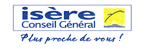 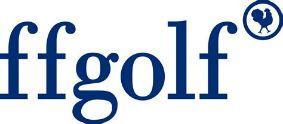 SIRET : 423 257 732 00010Association n° 0381027215 du 31/03/1999www.golf-isere.comLe PrésidentLa SecrétaireLa TrésorièreVice-PrésidenteVice-PrésidenteMaurice LEGRANDSandrine BAUDESylvia PERROUX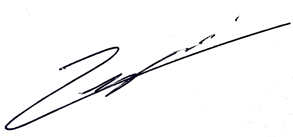 